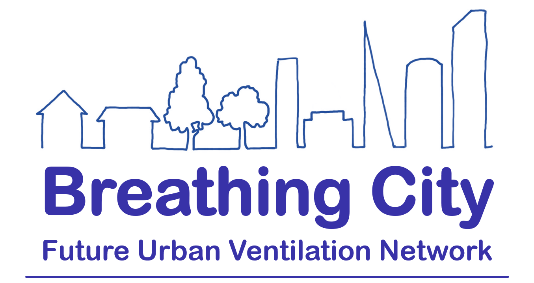 Call for ProjectsClosing date: 12noon 16th July 2021 The Future Urban Ventilation Network will provide up to £20,000 to support up to 4 projects that align with the network’s three themes: Coupled indoor-outdoor environments; Health-centred ventilation design; Breathing City into practice. Key Dates:IntroductionThe Future Urban Ventilation Network (FUVN) is a UKRI funded research network, under the 2020 SPF Clean Air Programme, that brings together researchers and practitioners across the UK to develop a new “Breathing City” methodology to manage exposure to air pollution by considering the airflows between indoor and outdoor environments.Our vision is to define a new integrated health evidenced approach to urban and building ventilation design for vulnerable communities – The Breathing City. Quantifying and managing health risks from air pollution relies on understanding how airflows transport pollutants through urban and indoor environments resulting in human exposure. Together, we will:define a new holistic methodology to evaluate coupled indoor-outdoor flows in the context of air quality challenges for health, together with impacts on thermal comfort, noise and energy use;place health outcomes at the heart of building and city design to enable planners, architects, engineers and communities to design, manage, adapt and use urban environments, to address inequalities and minimise air quality exposures for those most at risk from the effects of air pollutants.engage researchers, clinicians, practitioners, policy makers, regulators and the public to scope this new approach and provide leadership to the research and impact activities needed to make it a reality.Funding availableThis call will provide short duration funding to support pilot studies that align to the Breathing City network objectives. The funding aims to facilitate new ideas and collaborations that will support one or more of the following: provide evidence or establish conceptual models to support the development of new health centred ventilation approaches. test out approaches to measure, model or assess urban ventilation strategies or effectiveness from a contaminant exposure perspective. develop strategies to enable impact or scale up of ventilation solutions. Projects should have an interdisciplinary approach and could be focused on technical, health, economic or behavioural aspects. We anticipate that projects will provide initial data to support the development of further research or impact activities as well as lead to research, policy or practice facing outputs from the network. The scoping document provides a summary of network discussions to date and priority areas already identified; see the appendix below.A maximum of £5,000 (inclusive of VAT) is available per project.Projects may start as soon as 01.09.21 and must end no later than 31.07.22. All awarded funds must be spent by 31.07.22.Awards will fund small scale equipment or consumables for pilot studies, time on facilities, networking activities such as workshops or focus groups, costs of engaging participants in studies. Travel and subsistence can be included, but applicants should be aware that this is not mobility funding.Awards can also fund directly incurred salary costs for researchers or other temporary staff on the project but will not cover academic or project management staff time or overheads. Any salary costs should be approved by your organisations finance office as appropriate.Awards will not fund conference attendance, recruitment costs, publication costs, costs of computer hardware or studies that are part of already funded research projects.Proposed expenditure should be clearly itemized and justified.Eligibility The call for projects is open to any UK university or public sector research organisation which is eligible to receive UKRI funding. Industry members can also apply, but they must have an academic collaborator who matches the aforementioned criteria. The principal investigator must hold a contract that has a duration longer than the length of this project. Proposals can include partners from multiple organisations however funds will be awarded to the principal investigator’s organisation.How to applyProposals should be submitted by 12 noon on 16.07.21. Submissions must be emailed to contact@breathingcity.org with the subject “FUVN 2021 funding call”.Application guidance, assessment and awardApplications will be evaluated by a panel of co-investigators and partners from the Future Urban Ventilation NetworkApplications will be assessed on: project alignment to at least one of the three network themes and priorities outlined in appendix 1 (More information about the themes can be found here: www.breathingcity.org/themes/)demonstration of interdisciplinary researchdemonstration of building a new collaboration benefit to networkvalue for moneypotential for the project to lead to further research or impact.Decisions will be made by early August.Successful projects will be required to submit a short statement following completion to describe activity, spend and benefits resulting from the award and deliver a presentation at the January 2022 network meeting (date tbc, likely via Zoom).ContactsGeneral administrative enquiries: contact@breathingcity.org   Informal feedback on network themes:Coupled indoor-outdoor environments: Malcolm Cook Malcolm.Cook@lboro.ac.uk and Maarten van Reeuwijk m.vanreeuwijk@imperial.ac.uk Health-centred ventilation design: Henry C Burridge h.burridge@imperial.ac.uk and Abigail Hathway A.Hathway@sheffield.ac.uk Breathing City into practice: Tim Sharpe tim.sharpe@strath.ac.uk Breathing City: Challenges and Opportunities for Future Urban VentilationScoping document, June 2021The Breathing City network is one of six networks in the Clean Air Programme. The network hosted a launch event in January 2021 and several subsequent Theme working group meetings to define the network’s scope and priorities. Below is a short summary of these discussions up to spring 2021 setting out the key challenges and opportunities that can shape the future of ventilation in urban settings.  Planned activities for the next 12 months of the network include:Open call for small research projects (4 x £5,000) that align with the network’s aims and objectives and this scoping document. Funded by the network grant.Directed call for student internships. Funded by network grant, project partners or a combination of both.Survey of public attitudes and understanding of ventilation and indoor air quality.Mapping the policy and regulatory responsibilities for air quality in urban environments.Workshop for policymakers and legislators to identify challenges and opportunities.Seminar series to facilitate knowledge exchange.Theme led workshops.The need for a holistic approach.A reoccurring theme across all discussion topics is the need for a holistic approach to consider air quality improvement schemes alongside other factors associated with the built environment. These include but are not limited to: ventilation design and operation, energy consumption, operational running costs, sustainability, occupant health, fire safety, thermal comfort, noise, weather protection, building use and crime. Studies show a high percentage of ventilation systems are disabled or have reduced effectiveness due to some of these factors, and that this may be more likely in more deprived communities1–4. To simplify a holistic approach, it has been proposed that the network take a four-point methodology focusing on health, species, location, and source, and consider these aspects with respect to the physical environment, regulation and guidance and human behaviour. A systems type approach has already been identified as a useful strategy to explore how these aspects interact. The need for health-evidence led change.The causal relationships between indoor air quality and health are difficult to determine. There is quantitative evidence that relates outdoor air pollution to health, but this is more challenging indoors and data on indoor conditions is sparse.  To evidence the links between indoor air quality and health, intervention studies, cohort studies and citizen science approaches could build a database of ill-health triggers by monitoring pollutant species and sources (inside and outside), occupants’ behaviours, occupants’ pre-existing health conditions, peak pollutant/air flow variability and hospital/care-home acquired infections. Some studies show low ventilation rates may be associated with Sick Building Syndrome (SBS) symptoms, perceived air quality, health effects (inflammation, infections, asthma, allergy) and productivity, with more data available for office environments. Few conclusive studies exist regarding residential ventilation and its direct association to health effects of vulnerable groups (e.g. children and elderly people5).  Lessons can be leant from health-evidence case studies6–9 and attempts to characterize the health burden associated with outdoor air quality10.  While the network cannot undertake these studies directly it can identify gaps in knowledge, facilitate collation and sharing of existing information, and bring together teams to tackle larger follow-on research studies. This aspect is critical as a stronger evidence base is needed to influence policy and regulation. The need to adapt approaches based on pandemic experiences.Since the inception of the Breathing City network, the COVID-19 pandemic has resulted in a greater understanding of the connection between ventilation and infectious disease, recommendations to increase ventilation rates in many UK buildings and increased public understanding more broadly of indoor air quality (IAQ). To bring together the latest information on the connections between ventilation and health, a review of academic and grey literature is required along with a series of expert interviews. It is proposed that this work will be led by Theme 2 within the Breathing City network.The need for monitoring, testing and data.The need for monitoring was a reoccurring theme in discussions. Monitoring is needed to provide an evidence-based foundation for indoor air quality improvement schemes and help the network identify sources and transport of pollution. The indoor species suggested to be monitored include PM1s, PM2.5s, NO2, CO, O3, VOCs and reaction partners (OH, NO3, Cl radicals), and moisture. Studies can also include monitoring CO2 along with temperature and relative humidity as one of the simplest indictors of ventilation levels in occupied rooms. For outdoor monitoring, short term episodes of poor air quality vs. longer term pollution must be considered11. Ideally these data sets can be paired. Discussions also highlighted the need to consider overlooked or emerging air pollution sources, including construction emissions, non-standardized scented products’ emissions, COVID-19 and other microbial exposures, smaller and more toxic urban pollutants, relative humidity from laundry drying, and solid fuel burning. There is also a need to connect air pollution monitoring to measurements of other parameters that may be determinants of exposure, including the physical environment (ventilation, weather, noise) as well as societal data such as population demographics, healthcare data, traffic, crime etc. Several monitoring approaches have been suggested:Using low resolution indoor air quality monitors to identify trends, patterns and “hotspots” followed by high resolution static monitors and wearable devices to extrapolate results and provide data for modelled systems. Use of live monitoring to engage stakeholders/building occupants via traffic light monitors.Detailed monitoring of rooms in controlled environment pilot studies to assess spatial variability in data and the relationship with outdoor environments. Combine pollutant monitoring with occupant questionnaires to determine both acute and chronic exposures.It is feasible for the network to draw together existing knowledge, including through the planned air quality studies database, and to collect new pilot data using some of these monitoring and modelling approaches through the network research seed-corn funds. This may also include data-linkage studies to relate air quality data with other data sets. The need for effective approaches to modelling air flows and pollutants.Modelling coupled indoor-outdoor air flows is challenging due to the difference in scales and the need to capture physical as well as environmental aspects of the flows. Discussions have suggested a need to model some of the settings where physical measurements are carried out and to combine laboratory-based studies and parameterized models with real-world data collection, to extrapolate relationships and understand the role of airflow. There is a need to source physical data for validation, or undertake field measurements if this is not readily available. Discussions also highlighted a need to look at coupling between different tools to model indoor and outdoor flows to consider the accuracies of the various techniques to effectively model the indoor-outdoor exchange processes. While the network is unlikely to undertake large scale simulation studies it will be able to carry out analysis to compare modelling approaches and capabilities and to identify key knowledge gaps for future modelling. The use of artificial intelligence (AI), internet of things (IoT) and big data to respond to temporal variations in environments.The variation of the environment (air quality, noise, crime risk, temperature, weather etc.) over time is often overlooked. As such, the concept of responsive ventilation/filtration systems using sensors to change air flow depending on indoor/outdoor environment was a popular discussion topic. Deployment of such systems would improve understanding of building operations (energy consumption, ventilation, IAQ) and enable energy-efficient and health-driven ventilation. This would require increased use of air monitoring to measure delivery of existing indoor air quality schemes. For a long-term successful roll out of responsive monitoring systems, it was suggested that greater standardization is needed across the AI/IoT market.A summary review paper on how indoor environments may become more responsive in real time considering combined research and practitioner perspectives, including relationships to flow models, would be a useful output from the network. The need to couple indoor-outdoor environments for different building types and urban locations.To address the challenges associated with coupling indoor-outdoor environments, the network and its members identified the most important unknowns in pollutant exchange, selected the key pollutant species involved and discussed the practical barriers that cause poor indoor air quality. The diversity of building stock, building use, layout within, and occupant behaviour were also discussed. Urban residential, SME workplaces, community buildings and hospitality and retail settings were deemed the network’s primary building categories of interest as these are likely to be places where more vulnerable occupants may be exposed to air pollutants on a regular basis, and are overlooked. Addressing exposure over the life course particularly for those who are more vulnerable is a key ethos of the SPF Clean Air programme12. Larger office spaces are already being studied and were therefore considered beyond the scope of the Breathing City project. Schools were also not considered a focus point due to this being covered by a partner network, TAPAS. Hospitals already have more specific ventilation requirements and have a range of other factors that influence their indoor air quality and will therefore not be in the central scope. However, any overlap into these secondary building categories will of course be taken advantage of and we will collaborate with partners where appropriate.Of the primary building categories, the physical indoor spaces can be compared and categorised via factors such as building age, ceiling height and room size. Variation between them includes occupancy period and occupant behaviour, the types of ventilation systems within different buildings and the ability for occupants to control the environment. The buildings’ ever changing outdoor environment is also an area requiring attention. These factors can be addressed through data collection (ventilation and behaviour questionnaires, citizen science projects, air quality monitoring and commercial building maps13) and computational modelling (to include outside microclimate, flow at indoor/outdoor interface and effect of surround buildings). A typical British high street has been suggested as a preliminary data collection site for pilot scale research studies as it will usually include all the primary building categories.The need to advance ventilation technologies and energy efficiency. Some ventilation solutions have the potential to increase energy consumption if not considered in line with net zero targets and the UK’s domestic retrofit roll-out. This has been highlighted as an opportunity to be involved with building modifications and approaches, such as Passivhaus design, to ensure ventilation is considered in the toolbox of energy efficient technologies14. The use of AI and IoT was suggested to measure the energy consumption associated with good indoor air quality. This information can be used to manage when/how to ventilate while maintaining low energy consumption and inform design guidance. External factors which change requirements were also highlighted, such as increased demand for air conditioning on hotter summers or changes in exposures to air pollution due to working from home. Studies that may be relevant for this work include those that focus on school ventilation, use of intermittent ventilation considering indoor and outdoor environments, passive mitigation of PM from outdoor sources, and low-carbon and breathable homes. Considerations might include ingress of outdoor pollutants, heating demand, cooling demand, mechanical ventilation with heat recovery (MVHR), air filtration, natural ventilation, air tightness, cost, noise and risk of crime.The network has the opportunity to explore the suitability of various ventilation strategies and indoor environment requirements in the context of a net zero built environment in a variety of building types. This could be through seed-corn funding to enable new data on the measured or modelling performance of systems or collation and analysis of existing data across multiple studies.  The need for wide stakeholder engagement. To successfully deliver better urban ventilation to reduce air pollution exposure, stakeholder engagement is essential at all stages. However, the policy and regulatory responsibilities for indoor and outdoor air may include a wide range of agencies, with some overlaps, but also some significant gaps. The need for a Breathing City advocator was discussed. Stakeholders were separated into several categories:Building and urban environment users and occupants and citizens, in particular those vulnerable to poor air quality: children, elderly, urban residents/workers, those with underlying health conditions, and the third sector organisations that represent these groups.Those involved in shaping regulation: policy makers, local authorities, professional institutes, MPs and Peers, health trusts, industry standards bodies (e.g., for clean air delivery rate (CADR)).Those involved in the entire build process: architects, town planners, developers, engineers, contractors, regulators, building control officers, and clients.Those involved in maintaining buildings: building owners, landlords, facilities managers, maintenance engineers, suppliers and contractors. Successful collaboration and communication with any stakeholder requires a holistic approach as detailed above. It was recognised this may involve collaboration between the stakeholders themselves (e.g., owners and occupiers) to identify their shared responsibilities. It is also this area where there are significant overlaps between technical solutions and behavioural responses.A successful stakeholder engagement program requires improved understanding/awareness of the importance of good indoor air quality, how this can be visualised and understood, and how this may be achieved. This was highlighted as a challenge in all stakeholder groups. This can be addressed through appropriate engagement on several levels:How to communicate the numbers. For example: traffic light monitors as a ‘health thermometer’ of fresh air in indoor spaces and to improve understanding of what constitutes good air quality, greater standardization across the IoT market and encouraging medical and public health professionals  to support this public awareness programme.How to separate the numbers. IAQ is a catch-all phrase for a variety of conditions that makes it difficult to communicate and address (need separating to (e.g.,) PM in kitchen, relative humidity, CO2 in bedroom).How to respond to the numbers. To identify causes and mitigations; external pollutant sources entering the indoor environment (e.g., traffic pollution), internal pollutant sources remaining indoors (e.g., open flame appliances), mitigation through source control, mitigation through improved ventilation.How regulatory frameworks can support awareness. This may include considering environments where it is appropriate to recommend monitoring, how this should be utilised in practice and how compliance can be demonstrated.Priorities for the network include collecting and/or collating data on stakeholder knowledge and understanding of these aspects and establishing the most effective ways of communicating strategies to improve indoor air quality that consider the complex interactions between indoor and outdoor factors. References1.	Ministry of Housing Communities and Local Government. Ventilation and indoor air quality in new homes. (2019).2.	Sharpe, T., Mcquillan, J., Howieson, S., Farren, P. & Tuohy, P. Research Project To Investigate Occupier Influence On Indoor Air Quality In Dwellings. (2014).3.	Palmer, J., Terry, N. & Armitage, P. Building Performance Evaluation Programme: Findings from non-domestic projects (Getting the best from buildings). Innovate UK (2016).4.	Scientific Pandemic Influenza Group on Behaviours (SPI-B) and the Environmental and Modelling group (EMG). COVID-19 housing impacts. (2020).5.	Dimitroulopoulou, C. Ventilation in European dwellings: A review. Build. Environ. 47, 109–125 (2012).6.	Cheng, D. O. & Hurst, J. R. COVID-19 and ‘basal’ exacerbation frequency in COPD. Thorax 76, 432–433 (2021).7.	Jones, N. How COVID-19 is changing the cold and flu season. Nature 588, 388–390 (2020).8.	Mizen, A. et al. Impact of air pollution on educational attainment for respiratory health treated students: A cross sectional data linkage study. Health Place 63, 102355 (2020).9.	London Inner South Coroner’s Court. Inquest touching the death of Ella Roberta Adoo Kissi-Debrah. (2020).10.	Committee on the Medical Effects of Air Pollutants. Summary of COMEAP recommendations for quantification of health effects associated with air pollutants. 1–25 (2020).11.	National Institute for Health and Care Excellence. Air pollution: outdoor air quality and health (NG70). (2017). doi:10.12968/bjca.2019.004412.	Clean Air Programme. Wave2 Strategic Priorities Fund. (2020). Available at: https://www.ukcleanair.org/projects/?wave=wave-2. 13.	Ordnance Survey. AddressBase. (2021). Available at: https://www.ordnancesurvey.co.uk/business-government/products/addressbase. 14.	Porritt, S. Adapting Dwellings to Climate Change – Retrofit advice tool. Community Resilience to Extreme Weather project (2020). Available at: http://www.geothread.net/minisites/retrofit_tool/index.html. 15.	University of Birmingham. WM-Air - the West Midlands Air Quality Improvement Programme. (2020). Available at: https://www.birmingham.ac.uk/schools/gees/research/projects/wm-air/index.aspx. 16.	BT. Scientists work with BT to measure air pollution in Birmingham. (2019). Available at: https://newsroom.bt.com/scientists-work-with-bt-to-measure-air-pollution-in-birmingham/. ActivityDateCall announced15.06.21Deadline for applications16.07.21 12noonFunding decisionmid AugustLatest project start date 30.09.21Latest project completion date31.07.22 PI NamePI RoleOrganisationEmail Name and contact information for finance office in lead organisationCO-Is and organisationsProject titleNetwork theme that proposed project aligns to (tick all that apply)Network theme that proposed project aligns to (tick all that apply)Network theme that proposed project aligns to (tick all that apply)      Theme 1: Coupled indoor-outdoor environments      Theme 1: Coupled indoor-outdoor environments      Theme 2: Health centred ventilation design      Theme 2: Health centred ventilation design      Theme 3: Breathing City into practice      Theme 3: Breathing City into practiceBrief summary of the proposed work (100 words)Brief summary of the proposed work (100 words)Brief summary of the proposed work (100 words)Rationale and objectives (200 words)Rationale and objectives (200 words)Rationale and objectives (200 words)Deliverables and timescales (200 words)Deliverables and timescales (200 words)Deliverables and timescales (200 words)Benefits to the Breathing City Network (200 words) Benefits to the Breathing City Network (200 words) Benefits to the Breathing City Network (200 words) Programme of work (500 words)Programme of work (500 words)Programme of work (500 words)Will the work described above need ethical approval?Will the work described above need ethical approval?Y/NCosts and justification of resources (200 words)Costs and justification of resources (200 words)Costs and justification of resources (200 words)I confirm that I hold a contract that is longer than the duration of the proposed project and that if I am in a contract research role that I have permission from my line manager/Head of Department to apply for fundingI confirm that I hold a contract that is longer than the duration of the proposed project and that if I am in a contract research role that I have permission from my line manager/Head of Department to apply for fundingY/NI confirm that all costs have been approved by the lead organisations finance officeI confirm that all costs have been approved by the lead organisations finance officeY/NI confirm that if this funding is awarded that we have the capacity to deliver this project by 31.07.22I confirm that if this funding is awarded that we have the capacity to deliver this project by 31.07.22Y/NPI SignatureDate